2022年曹娥江大闸智能道闸系统项目询价通知书询价公告根据《中华人民共和国政府采购法》的有关法律规定，就下列项目进行询价采购，特邀请国内合格的投标人前来投标，现将有关事项公告如下：一、组织类型：询价二、询价采购设备名称及数量（详见招标文件）三、投标供应商的资格要求1、符合《中华人民共和国政府采购法》第二十二条之供应商资格规定，具有本项目经营范围。2、具有良好的企业信誉（无重大不良记录）和服务及履行合同的能力。3、不允许联合体投标。四、报名：2022年9月16日至2022年9月22日（双休日及法定节假日除外）绍兴市曹娥江大闸投资开发有限公司（绍兴市柯桥区滨海工业区北十一路闸前大桥向西50米）报名。报名时间：上午：9:30-11:30  下午：14:00-16:00。（逾期不接受报名，不接受电话报名）2、项目咨询联系人：章汉良13735242510报名联系人：陈红洁17769728823传真：0575-85620706五、报名时需提供以下资料（复印件需加盖单位公章，原件核查后退回）：1、营业执照副本原件及复印件；2、报价单位法人授权委托书；3、报名人身份证原件及复印件。注：请将以上资料加盖投标人公章后按顺序装订递交。受疫情影响，投标人不得委派需要隔离的人员、非绿码人员及行程码带*人员前来报名及开标。六、投标截止时间及地点：投标人应于2022年9月23日10:00时以前将投标文件密封送交到绍兴市曹娥江大闸投资开发有限公司（绍兴市柯桥区滨海工业区北十一路闸前大桥向西50米），逾期送达作无效标处理。七、开标时间及地点：2022 年9月23日10:00时在绍兴市曹娥江大闸投资开发有限公司（绍兴市柯桥区滨海工业区北十一路闸前大桥向西50米）开标，投标人代表人必须出席开标会议。八、联系方式：绍兴市曹娥江大闸投资开发有限公司（绍兴市柯桥区滨海工业区北十一路闸前大桥向西50米）   联系人：章汉良 电话：13735242510                                    绍兴市曹娥江大闸投资开发有限公司                                 　　　　　　二○二二年九月一、投标须知1、采购方式：1.1 本次招标采用询价采购方式进行。采用封闭式投标，现场开标。1.1.1询价是指询价小组向符合资格条件的供应商发出采购货物询价通知书，要求供应商一次报出不得更改的价格，采购人从询价小组提出的成交候选人中确定中标单位。凡高于或等于上限价的投标做无效标处理，有两个或两个以上投标单位对同一标的最低报价相同的，则当场抽签决定中标者。1.1.2询价小组从质量和服务均能满足采购文件实质性响应要求的供应商中，按有效投标报价从低到高做出排序，报价最低的投标人将被确认为第一预中标单位，如果二个投标人报价相同，则抽签决定中标候选人。1.1.3询价小组不向落标方解释落标原因，不退还询价文件。1.2 投标人或实质性响应询价通知书的投标人不足三家时，由采购人重新组织招标。2．开标2.1投标人法定代表人或其委托授权人必须在询价通知书规定的时间出席开标会议，开标时到场的投标人均需签到以示出席。2.2开标时查验投标文件密封情况，确认无误后拆封。3．投标文件封装要求投标人应将投标文件包装完好同时封口处加盖骑缝单位公章，可再由法定代表人或授权委托人签字或盖章。4.询价书的编制4.1投标函（见附件）4.2报价一览表（见附件）（加盖单位公章）4.3营业执照4.4法定代表人授权委托书（见附件）4.5售后服务承诺4.6投标承诺书（见附件）4.7廉政责任书（见附件）4.8安全生产责任书（见附件）4.9投标人认为需要提供的其他材料。    投标文件根据以上所述顺序，装订成册，正本一份，副本四份，装入“询价文件”密封袋中。询价响应文件应密封封装，并明确注明“项目名称、询价相应人名称”字样，同时封口处加盖骑缝单位公章，可再由法定代表人或法定代表授权委托人签字或盖章。5.投标报价5.1投标人应按询价通知书中《报价一览表》格式填写，都用人民币报价。5.2报价为采购人可以合格使用设备和服务的价格，包括人工费（包含后续日常保养人工费）、项目实施所需全部设备及零部件更换的材料费、机械费、措施费、企业管理费、利润、税金及相关配合费等一切费用。5.3询价通知书未列明，而投标人认为必需的费用也需列入报价。5.4投标报价只允许有一个报价，有选择的报价将不予接受。6．授予合同6.1中标结果经采购人确认后如无异议，向中标人签发中标通知书。6.2中标人须在中标通知书发出30日内按询价通知书和中标供应商投标文件的约定，凭中标通知书和采购人在约定的时间、地点，由法定代表人或授权委托人与采购人签订书面合同。7. 投标文件有下列情形之一的作废标（无效标）处理：7.1 超过投标截止时间送交的；7.2投标文件包装未按照询价通知书规定要求密封、签署、盖章的；7.3 法定代表人授权委托书填写不全、错误的；7.4 投标人未能出具身份证明或与法定代表人授权委托人身份不符的；7.5投标文件中的投标函未加盖投标人的企业及企业法定代表人印章或填写错误的；7.6投标人递交两份或两份以上内容不同的投标书，且未声明哪一份有效的；7.7 报价一经涂改，未在涂改处加盖投标单位公章或者授权委托人签字或盖章的；7.8未按规定的格式填写，内容不全或主要实质性内容字迹模糊辨认不清；7.9对招标项目技术规格未详细应答或未能说明投标服务的有关技术规格、偏离情况的，致使其技术文件无法评审的；7.10如发现供应商的报价明显高于其市场报价或低于成本价，且无法提供相关证明材料和合理书面说明的 ；7.11本项目业主上限价47000元。符合招标文件要求且低于上限价的投标报价为有效报价，投标人报价不得低于所有有效投标平均价的85%。否则不得中标。7.12投标文件未实质性响应询价通知书要求的；7.13投标文件中未提供投标承诺书或不按规定填写的；7.14评标委员会认定有重大偏差的；7.15其他违反法律、法规的情形。7.16同时出现以下两种不一致的，按照前款规定的顺序修正。修正后的报价按照有关规定经投票人确认后产生约束力，投标人不确认的，其投标无效。1投标文件中开标一览表（报价表）内容与投标文件中相应内容不一致的，以开标一览表（报价表）为准。2大写金额和小写金额不一致的，以大写金额为准。3单价金额小数点或者百分比有明显错位的，以开标一览表的总价为准，并修改单价。4总价金额与按单价汇总金额不一致的，以总价为准，并修改单价；二、询价内容：拟对远调中心后墅路营业房（绍兴银行和邮政银行）公共停车位进行车辆智能道闸系统设计、安装、调试（在后墅路设车辆入口通道，在远调中心与邮政银行之间设出口通道）。注：总价包括设计、设备、包装、运输、装卸、安装及相关材料、调试、检验及培训所需费用及税金。技术要求：1、智能道闸系统必须是国内一线品牌。要求系统灵活，可扩充性强。扩充后保障各系统可独立运行，以确保在脱机状态下能正常工作；各子系统实时联网，系统内信息变化各子系统实时响应，响应时间小于1秒；智能停车管理系统后台数据必须通过智能停车管理系统中心授权后才能接入。该系统要求能够为财务、主管部门提供财务报表，实现财务统一管理、统一结算。系统的安全性、可靠性要求达到准金融级别的标准。2、必须提供可靠的网络、业务交易与数据库服务；必须能够提供系统安全保障的解决方案，必须提供完善的帐户管理，系统的信息配置、运行监控等功能。3、设备支持停电人工操作模式。4、面板采用钢化玻璃，防划伤，防水，防雷；5、内置车牌识別算法，准确率高，支特线圈触发、视频触发、混合模式触发。6、建成的智能停车管理(软件和硬件）系统,能自动分辨固定车辆和临时车辆。摄像机具有强光抑制,亮度补偿等功能,车辆识别率达99%以上,1~2秒快速起杆。固定车辆进出整个过程自动完成,车辆一直处于行驶状态,无需停车，无须工作人员干预。当外来临时车辆预录入车辆信息和明确时间段后可转化为自动化管理，实现快速检索通行。与远调中心现有道闸系统车辆进出数据实现共享。7、车辆进入：车牌识别系统自动获取车辆的图像并识别出车牌号,然后通过检索数据库得出车辆类别；显示屏显示该车的车牌号及车辆类型(临时车辆）；如果非满位或该车属固定车辆情况,闸机自动放行,同时记下车辆进入时间等信息。8、车辆离开：车辆驶入出口抓拍识别区域，触发车牌识别相机抓拍车辆图片,及识别车辆车牌；车牌识别相机将抓拍的车牌图片及识别的车牌号等信息上传管理平台,然后检索数据库迅速做出比对处理；显示屏显示车牌号、出场时间等,并给予祝您一路平安或一路顺风等提示语；如果该车属固定车情况,闸机自动启杆放行。电脑自动调出该车入场时的抓拍图像和入场时间等。如果车被列入黑名单，闸机不会打开,同时系统发出报警信号，通知工作人员注意。年辆越过进出口，驶入离开停车场,系统会自动记录下车辆离开时间，车位显示屏刷新车位。9、防砸车辆系统智能道闸系统须保证可靠的防砸控制系统，保证车辆无论进出或发生倒车等情况时，不发生失控落杆，产生砸车或落杆伤车伤人等事件。合同主要条款甲方购置乙方智能停车管理系统，根据《中华人民共和国政府采购法》、《中华人民共和国民法典》，经甲、乙方双方友好协商，在平等互利自愿的基础上，于2022年  月  日在绍兴签订本协议。合同内容在远调中心后墅路营业房（绍兴银行和邮政银行）公共停车位进行车辆智能道闸系统设计、安装、调试（后墅路设车辆入口通道，在远调中心与邮政银行之间设出口通道）。二、质量要求、工期、质保期：1、满足招标文件要求，乙方服务质量无法满足甲方要求时，甲方有权利终止合同。2、工期：合同签订后60天内完成。3、质保期：验收合格后一年。三、合同金额本合同金额为人民币（大写）         元整（￥    ）。四、变更处理合同执行过程中变更引起的工程量增减，变更单价的确定按：①合同中有合适项目的，按合同中综合单价执行；②合同中无合适项目，但有类似项目的，按合同中类似项目综合单价执行；③合同中无适合、类似项目，没有信息价的，该项目材料价由甲乙双方询价后签证确定，结算时材料单价不再下浮；有信息价的，该项目材料价按该项目工程实施时绍兴市造价管理部门发布的上一个月信息价，综合单价按10%下浮率下浮后提出申请，经甲方审批后作为变更项目综合单价。省定额没有合适项目，经双方谈判确定。五、付款方式乙方按合同完成安装、调试等所有项目，经甲方验收合格后付至合同价的100%；余款在质保期满1年且无质量问题后不计息退还。上述发票应随付款进度及时提供。履约保证金（合同价的5%）待项目整体完工验收合格后转为质保金，待质保期满且无责任缺陷后30天内退还(不计息)。本项目质保期一年，从项目整体完工验收合格之日起。六、双方责任（一）甲方责任1、对乙方的服务质量及服务项目进行考核。2、及时支付工程款。（二）乙方责任1、合同签订前，乙方应向甲方缴纳合同价的5%的履约保证金。乙方在项目实施过程中须遵守甲方规章制度。2、乙方须指定一人为项目负责人，同时提供一份详细的工作计划，所有现场操作人员应具有相应上岗资格。3、项目开工前，乙方须提供设计方案、施工安装方案，经甲方确认并认可后才能制作施工。乙方必须为职工办理工伤保险和意外伤害商业保险，意外伤害商业保险保额为每人不低于50万元。保险费用在投标报价中自行考虑。合同履行过程中发生的安全责任事故由乙方承担全部责任。4、乙方提供的设备必须符合询价文件及其投标文件规定的要求，如有不符，甲方可以无条件退货。工程质量不符合规定时，乙方应负责无偿修理或返工，并承担由此产生的一切费用，造成的损失由乙方承担。5、乙方应遵守安全文明施工的有关规定。认真落实各项安全保障措施，并随时接受甲方及有关部门的监督检查。施工现场所有人员必须佩戴安全帽，乙方应注意保护施工现场设施、交通和行人的安全。如由于乙方安全措施不力造成事故的责任和由此发生的费用，由乙方全部承担。6、乙方负责做好施工现场和周边的环境保护，施工范围内的场地清洁卫生由乙方负责，各种生产垃圾和废弃物应妥善处置，并按甲方要求清理现场，做到“工完、料净、场地清”。7、乙方需按合同工期要求完工。乙方如未按规定时间完工的，每延期一天应支付合同总金额0.1%作为违约金。如无充分理由终止承包合同，甲方有权对已完成的工程量不进行支付，并终止承包合同。8、乙方负责为甲方培训操作使用、日常保养及注意事项。设备投入正常运行后，乙方应定期回访，并协助甲方维护好该设备。9、产品保修壹年，终身维修，维修期只收取配件的成本费。所供设备在质保期内出现质量问题，乙方应负责三包（包修、包换、包退）并承担所有费用。乙方接到维保任务时必须在接到通知后1个小时内做出服务响应，正常工作日4小时内派人员到现场（非正常工作日12小时内到现场，特殊情况不超过24小时）处理。如未及时响应或未按规定时间到场维修，甲方有权自行安排维修，由此产生的一切费用和后果由乙方承担。10、如遇重大节日活动，重大检查和上级领导部门组织考察等相关活动，乙方须无条件配合好甲方完成相关工作。六、争议解决本合同未尽事项或履行时发生争议，双方将本着诚实信用的原则，友好协商解决。协商不成的，可向绍兴仲裁委员会申请仲裁。七、其它1、本合同一式八份，甲方六份，乙方两份。合同双方盖章签字后生效。2、其它未尽事宜，双方协商解决。甲  方：（盖章）                   乙  方：（盖章）法定代表人：                       法定代表人：                      或委托代理人：                     或委托代理人：                    联 系 人：                         联 系 人：                       电    话：1597504482               电    话：                       传    真：0575-85153135            传    真：                        开户银行：建行绍兴大通支行         开户银行：                        账    号：33001653538050002233     账    号：                        邮政编码：312000                   邮政编码：                        附件1：投标函（格式）致：（招标人）        根据贵方询价通知书的要求，正式授权下述签字人                                   （姓名、单位、职务）代表投标人                     （单位、地址）提交以下文件正本一份、副本四份。我方已完全明白询价通知书的所有条款要求，兹宣布同意如下：1、根据询价通知书的规定，承诺按标书和合同的规定执行责任和义务。2、我单位经研究本项目询价通知书、询价通知书补充、修改通知、投标答疑纪要等所有内容后，决定参加本项目投标。投标报价以报价一览表为准。  3、我方已详细审核全部询价通知书，包括修改文件（如果有的话）及有关附件，我方完全知道必须放弃提出含糊不清或误解而对询价通知书提出质疑的权力。4、如果在开标后规定的投标有效期内撤回投标的，同意投标保证金不予退还；5、同意向绍兴市曹娥江大闸投资开发有限公司提供可能另外要求的与投标有关的任何数据或资料；6、我单位保证所供服务质量符合国家强制性规范和标准，达到询价通知书规定的要求；7、我方理解贵方将不受你们所收到的最低报价或其它任何投标文件的约束；8、本投标自开标之日（投标截止之日）起60天内有效，如中标，有效期将延至合同终止日为止。9、我方承诺完全遵守和满足询价通知书供货日期（完工日期）和所投产品（服务）的质保期（免费保修期）要求。地址：　　　　　　　　　　　　　　　邮政编码：电话：                              传真：开户银行：                          账号：授权代表或法定代表人（签字或签章）：投标人名称（盖章）：　　　　　　　　　　　　　　　　　　　　日期： 2022年    月    日  附件2：报价一览表（格式）项目名称：                                                                                               单位：元注: 1、报价一经涂改，应在涂改处加盖单位公章或者由法定代表人或授权委托人签字或盖章，否则其投标作无效标处理。2、不接受某一标项中有2个（含）以上的报价或方案，若投标人在此表中有2个（含）以上的报价或方案，其投标作无效标处理。投标人名称（盖章）：法定代表人或授权委托人（签字或盖章）：日期： 2022年   月   日2022年曹娥江大闸智能停车管理系统项目报价清单单位：元注：总价包括设计、设备、包装、运输、装卸、安装及相关材料、调试、检验及培训所需费用及税金。附件3：法定代表人授权委托书（格式） 本授权委托书声明：我         （姓名）系                             （投标人名称）的法定代表人，现授权委托                         （单位名称）的         （姓名）为我公司代理人，身份证号码                      。以本公司的名义参加绍兴市曹娥江大闸投资开发有限公司组织的                                             投标活动。代理人在开标、评标、合同谈判过程中所签署的一切文件和处理与之有关的一切事务，我均予以承认。代表人无权转委权。特此委托。代理人：                    性别：               年龄：单位：                      部门：               职务：投标人名称（盖章）：法定代表人（签字或盖章）：日期：2021年   月   日附件4：投标承诺书（格式）针对本招标项目,我公司郑重承诺:本单位自愿参加         （项目）政府采购的投标。1、本公司承诺参加此次政府采购活动近三年，在经营活动中没有重大违法记录。2、本公司所投标项填列的技术参数、配置、服务、数量等相关内容都是真实、准确的。3、本公司保证在本次招标项目中所提供的资料全部真实和合法。4、本公司保证绝不采取不正当手段诋毁排挤其他投标人。5、本公司保证绝不向招标人、采购单位有关工作人员提供不正当利益,以影响采购结果的公正性。6、同意此次询价通知书中的各项内容。7、同意提供按照贵方可能要求的与投标有关的一切数据或资料等。8、本单位如中标，保证按照投标文件的承诺与贵方签订合同，保证履行合同条款。如有违反以上承诺,本公司愿意接受招标人对投标文件作无效的处理,并承担相关的一切责任及后果。投标人名称（盖章）：法定代表人或授权委托人（签字或盖章）： 日期：  2022年   月   日附件5：安全生产责任书为了确保             （项目）的顺利进行，在合同履行过程中无安全生产责任事故，发包人绍兴市曹娥江大闸投资开发有限公司与承包人                       于 2022年   月   日签订本安全生产责任书。一、承包人的安全生产职责1、认真贯彻国家安全生产的政策、法规及有关部门制定的安全生产规章制度。2、生产前组织编制安全生产技术措施，建立项目安全生产责任制，按规定配备专职安全员。3、生产前召开生产及管理人员安全生产教育会，进行安全技术交底，明确安全责任及各项安全制度。4、搞好承包期的安全生产宣传教育及培训工作，坚持持证上岗制度。5、积极开展安全日活动，设立安全台账，把安全生产放在重要位置。经常性开展安全生产检查工作，对发现的隐患及时整改消除，并做好记录，确保安全生产，做到文明作业。6、作业现场设置醒目安全标志，办公室各种安全操作规程上墙，作业船上需配置规定数量救生衣、救生圈。7、发生事故必须按规定及时上报，并严格按“四不放过”的原则进行处理，认真落实防范措施，杜绝同类事故的再次发生。8、做好各种劳动保护用品的发放工作，并确保其质量。9、做好各项安全工作内容的记录，并督促本项目部人员及时上报各种报表及总结资料，并对其真实性负责。二、奖惩措施发生安全生产事故除按有关部门的规定程序进行处理外，发包人将按下列标准加罚，在月承包款中扣除。1、发生重大或特别重大安全生产责任事故，罚款30000元，中止合同，清退出场。2、发生一般或较大安全生产责任事故，每次罚款3000～6000元；累加至三次，则中止合同，没收履约保证金，清退出场。安全生产事故级别按国家相关部门规定划定。投标人名称（盖章）：法定代表人或授权委托人（签字或盖章）： 日期：2022年   月   日附件6：廉政责任书      为加强          （项目）廉政建设，规范项目承发包双方的各项活动，防止发生各种谋取不正当利益的违法违纪行为，保护国家、集体和当事人的合法权益。发包单位（甲方）：绍兴市曹娥江大闸投资开发有限公司 与承包单位（乙方）：           签订本廉政责任书。一、甲乙双方责任1、严格遵守国家关于市场准入、项目招标投标、工程施工和市场活动等有关法律法规，相关政策及廉政建设的各项规定。2、严格执行本项目承发包合同文件，自觉按合同办事。3、业务活动必须坚持公开、公平、公正、诚信、透明的原则,不得为获取不正当的利益，损害国家、集体和对方利益，不得违反工程建设、维养、管理的规章制度。4、发现对方在业务活动中违规、违纪、违法行为的，应及时提醒对方，情节严重的，应向其上级主管部门或纪检监察、司法等有关机关举报。二、甲方责任1、不准向乙方和相关单位索要或接受回扣、礼品礼金、有价证券、贵重物品和好处费、感谢费等。2、不准在乙方和相关单位报销任何应由甲方或个人支付的费用。3、不准要求、暗示和接受乙方和相关单位为个人装修住房、婚丧嫁娶、配偶子女的工作安排以及出国（境）、旅游等提供方便。4、不准参加有可能影响公正执行公务的乙方和相关单位的宴请和健身、娱乐等活动。5、不准利用职权或超越平等竞争的前提向乙方介绍或为配偶、子女、亲属参与同甲方项目工程施工合同有关的设备、材料、工程分包、劳务等经济活动。不得以任何理由向乙方和相关单位推荐分包单位或要求乙方购买项目工程施工合同规定以外的材料、设备等。三、乙方责任1、不准以任何理由向甲方、相关单位及其工作人员索要、接受或赠送礼金、有价证券、贵重物品和回扣、好处费、感谢费等。2、不准以任何理由为甲方和相关单位报销应由对方或个人支付的费用。3、不准接受或暗示为甲方、相关单位或个人装修住房、婚丧嫁娶、配偶子女的工作安排以及出国（境）、旅游等提供方便。4、不准以任何理由为甲方、相关单位或个人组织有可能影响公正执行公务的宴请、健身、娱乐等活动。四、违约责任1、甲方工作人员有违反本责任书第一、二条责任行为的，按照管理权限，依据有关法律法规和规定给予党纪、政纪处分或组织处理；涉嫌犯罪的，移交司法机关追究刑事责任；给乙方单位造成经济损失的，应予以赔偿。2、乙方工作人员有违反本责任书第一、三条责任行为的，甲方可根据具体情节和造成后果，追究一定比例直至全额廉政违约金并按照管理权限，依据有关法律法规和规定给予党纪、政纪处分或组织处理；涉嫌犯罪的，移交司法机关追究刑事责任；给甲方单位造成经济损失的，应予以赔偿，同时甲方有权终止与乙方的所有合同，五年内不得进入甲方项目。五、本责任书作为本项目合同的附件，与工程施工合同具有同等法律效力。六、本责任书经双方签署后立即生效。有效期为双方签署之日起至本项目竣工验收合格时止。投标单位（盖章）：法定代表人或授权委托人（签字或盖章）：              日 期：2022年   月   日询价单位：绍兴市曹娥江大闸投资开发有限公司二○二二年九月二○二二年九月标项项目名称及数量上限价（单位：人民币元）12022年曹娥江大闸智能道闸系统项目￥47000序号设备名称参数参考样式（图片仅作参考，设计图需另外提交通过）1栅栏道闸采用DC24V直流无刷电机控制，先进的SF-MCU驱动控制，免维护，100%扭矩，100%负载循环，实现最快做到0.6秒的抬杆速度。抬杆速度0.6秒/0.9秒-6秒可调。电机工作温度：-35°C~ + 85°C输入电压：220V±10%, 110V ±10%电机最大功耗：100 W湿度：≤90% 无冷凝遥控器距离：空旷无遮挡区域 L≥30米绝缘等级：F接口详细：信号输出接口（开、关、停）红外对射接口车辆探测器/地感接口红绿灯信号接口（起杆/落杆的信号输出可选），也可用作计数功能接口杆子到位检测接口（可选）RS485通讯接口（可选）支持跟多接口的定制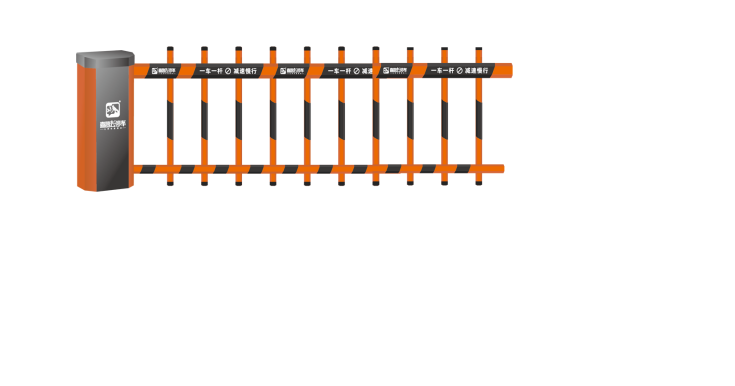 2车辆检测器具有485接口、2路继电器开关量输出接口；（以公安部委托检验报告为准）▲支持接入2路线圈；（需提供公安部委托检验报告复印件证明）线圈工作频率：28KHz～120KHz；▲支持灵敏度可调：有4级可设（高、中高、中低、低）；（需提供公安部委托检验报告复印件证明））最快响应时间：3.5ms线圈故障自恢复：在线圈故障排除后，检测器能够自行恢复到检测状态线圈故障恢复时间：≤100ms；线圈故障检测时间：＜10ms；输出IO方式：继电器开关量输出；工作电压：AC220V；工作环境温度：-40℃～80℃；工作环境湿度：＜93%，无冷凝；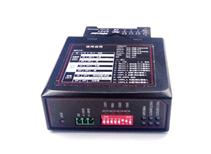 3车牌识别一体机高度集成：快速道闸、智能抓拍机、补光灯、LED屏、防砸雷达、求助按钮、语音播报、语音对讲于一体快速通行：集成行星齿轮道闸，传动效率高，性能稳定，快速抬杆慢速落杆，实现快速通行高清晰：400万像素高清摄像机，▲最大支持2688×1520（不含字符叠加），帧率在（1～25）fps可调。（需提供公安部委托检验报告复印件证明）低照度效果：1/3"逐行扫描CMOS，成像效果好，0.022Lux低照度监控效果，夜间看的更清；显示屏：  LED版：支持四行四字双色LED屏，显示内容可灵活配置补光灯：内置9颗高亮LED灯，智能补光技术，支持时控和光控调试方便：采用3.1-6mm电动变焦镜头，支持软件自动调焦，调试更加方便，场景适应性更广；▲发生以下情况之一时应产生本地报警或异地传输报警：（1）当识读到未授权的车辆标识时。（2）当识读到已设定须提示的车辆标识时。（3）当未经正常操作而使出入口挡车器开启时。（4）当通讯发生故障时。联网时，可与后台的黑白名单同步，并进行比对和管控。断网时，可使用本地保存的黑白名单进行比对和管控。支持对车牌进行跟踪并识别。（需提供公安部委托检验报告复印件证明）车牌识别种类：支持识别的号牌类型包括大（小）型汽车、使领馆汽车、警用汽车、教练汽车、新能源汽车、军车等；2019式武警车牌等国标车牌；车辆结构化：支持车型识别，车标识别，车身颜色识别，子品牌检测▲在天气晴朗无雾条件下进行测试，日间环境光照度不低于200lx，夜间辅助光照度不高于30lx。日间机动车捕获率≥99.9%；夜间机动车捕获率≥99.9%。日间样本数：1082辆，捕获数：1082辆，捕获率：100%；夜间样本数：1021辆，捕获数：1021辆，捕获率：100%（需提供公安部委托检验报告复印件证明））▲支持过滤抓拍功能，可设置正向抓拍、背向抓拍和全部抓拍。（需提供公安部委托检验报告复印件证明）黑白名单控制：支持黑、白名单的导入及对比，可直接联动道闸开闸，支持脱机运行；多种触发模式：支持视频触发、线圈触发、雷达触发等多种触发模式；捕获率高，纯视频识别，纯视频抓拍时可捕获无车牌，捕获率99.9%以上防跟车模式：支持视频防跟车、雷达/线圈防跟车两种模式，对于连续过车的场景，可实现跟车不落杆，有效解决拥堵问题；▲支持大车锁闸功能，当视频判断为大货车过车时道闸不落杆。（需提供公安部委托检验报告复印件证明）防护等级：机箱表面采用抗紫外线静电喷塑工艺，不起皮，不褪色，防尘防水等级符合室外设备IP54级别要求；易安装维护：一体化结构设计，布线简单，调试方便。一站式安装维护，缩短施工周期达1/3以上防跟车模式：支持视频防跟车、雷达/线圈防跟车两种模式，对于连续过车的场景，可实现跟车不落杆，有效解决拥堵问题；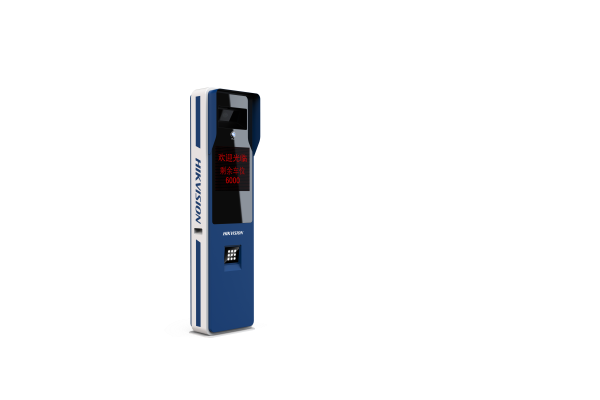 4交换机配置：可用千兆PoE电接口数量≥4，千兆电口数量≥1交换容量≥10 Gbps转发性能≥7.44 Mpps支持自适应802.3af/at供电标准，支持PoE最大输出功率≥60 W支持6KV防浪涌（PoE口）提供CCC证书支持IEEE 802.3、IEEE 802.3u、IEEE 802.3x、IEEE802.3ab、IEEE802.3z为保证整体系统稳定性，投标产品必须与摄像机、解码器、视频综合管理平台为同一品牌5设备安全岛满足招标人所需为主，根据现场勘查报价，质量满足目前交通标准要求6电源线PVV2*2.57网线六类8光纤8芯9PE管Φ3210隔离装置满足招标人所需为主，根据现场勘查报价，质量满足目前交通标准要求标项项目名称投标报价备注1￥：大写：序号设备名称参数数量单位综合单价合价备注1栅栏道闸采用DC24V直流无刷电机控制，先进的SF-MCU驱动控制，免维护，100%扭矩，100%负载循环，实现最快做到0.6秒的抬杆速度。抬杆速度0.6秒/0.9秒-6秒可调。电机工作温度：-35°C~ + 85°C输入电压：220V±10%, 110V ±10%电机最大功耗：100 W湿度：≤90% 无冷凝遥控器距离：空旷无遮挡区域 L≥30米绝缘等级：F接口详细：信号输出接口（开、关、停）红外对射接口车辆探测器/地感接口红绿灯信号接口（起杆/落杆的信号输出可选），也可用作计数功能接口杆子到位检测接口（可选）RS485通讯接口（可选）支持跟多接口的定制2台2车辆检测器具有485接口、2路继电器开关量输出接口；（以公安部委托检验报告为准）▲支持接入2路线圈；（需提供公安部委托检验报告复印件证明）线圈工作频率：28KHz～120KHz；▲支持灵敏度可调：有4级可设（高、中高、中低、低）；（需提供公安部委托检验报告复印件证明））最快响应时间：3.5ms线圈故障自恢复：在线圈故障排除后，检测器能够自行恢复到检测状态线圈故障恢复时间：≤100ms；线圈故障检测时间：＜10ms；输出IO方式：继电器开关量输出；工作电压：AC220V；工作环境温度：-40℃～80℃；工作环境湿度：＜93%，无冷凝；2个3车牌识别一体机高度集成：快速道闸、智能抓拍机、补光灯、LED屏、防砸雷达、求助按钮、语音播报、语音对讲于一体快速通行：集成行星齿轮道闸，传动效率高，性能稳定，快速抬杆慢速落杆，实现快速通行高清晰：400万像素高清摄像机，▲最大支持2688×1520（不含字符叠加），帧率在（1～25）fps可调。（需提供公安部委托检验报告复印件证明）低照度效果：1/3"逐行扫描CMOS，成像效果好，0.022Lux低照度监控效果，夜间看的更清；显示屏：  LED版：支持四行四字双色LED屏，显示内容可灵活配置补光灯：内置9颗高亮LED灯，智能补光技术，支持时控和光控调试方便：采用3.1-6mm电动变焦镜头，支持软件自动调焦，调试更加方便，场景适应性更广；▲发生以下情况之一时应产生本地报警或异地传输报警：（1）当识读到未授权的车辆标识时。（2）当识读到已设定须提示的车辆标识时。（3）当未经正常操作而使出入口挡车器开启时。（4）当通讯发生故障时。联网时，可与后台的黑白名单同步，并进行比对和管控。断网时，可使用本地保存的黑白名单进行比对和管控。支持对车牌进行跟踪并识别。（需提供公安部委托检验报告复印件证明）车牌识别种类：支持识别的号牌类型包括大（小）型汽车、使领馆汽车、警用汽车、教练汽车、新能源汽车、军车等；2019式武警车牌等国标车牌；车辆结构化：支持车型识别，车标识别，车身颜色识别，子品牌检测▲在天气晴朗无雾条件下进行测试，日间环境光照度不低于200lx，夜间辅助光照度不高于30lx。日间机动车捕获率≥99.9%；夜间机动车捕获率≥99.9%。日间样本数：1082辆，捕获数：1082辆，捕获率：100%；夜间样本数：1021辆，捕获数：1021辆，捕获率：100%（需提供公安部委托检验报告复印件证明））▲支持过滤抓拍功能，可设置正向抓拍、背向抓拍和全部抓拍。（需提供公安部委托检验报告复印件证明）黑白名单控制：支持黑、白名单的导入及对比，可直接联动道闸开闸，支持脱机运行；多种触发模式：支持视频触发、线圈触发、雷达触发等多种触发模式；捕获率高，纯视频识别，纯视频抓拍时可捕获无车牌，捕获率99.9%以上防跟车模式：支持视频防跟车、雷达/线圈防跟车两种模式，对于连续过车的场景，可实现跟车不落杆，有效解决拥堵问题；▲支持大车锁闸功能，当视频判断为大货车过车时道闸不落杆。（需提供公安部委托检验报告复印件证明）防护等级：机箱表面采用抗紫外线静电喷塑工艺，不起皮，不褪色，防尘防水等级符合室外设备IP54级别要求；易安装维护：一体化结构设计，布线简单，调试方便。一站式安装维护，缩短施工周期达1/3以上防跟车模式：支持视频防跟车、雷达/线圈防跟车两种模式，对于连续过车的场景，可实现跟车不落杆，有效解决拥堵问题；2台4交换机配置：可用千兆PoE电接口数量≥4，千兆电口数量≥1交换容量≥10 Gbps转发性能≥7.44 Mpps支持自适应802.3af/at供电标准，支持PoE最大输出功率≥60 W支持6KV防浪涌（PoE口）提供CCC证书支持IEEE 802.3、IEEE 802.3u、IEEE 802.3x、IEEE802.3ab、IEEE802.3z为保证整体系统稳定性，投标产品必须与摄像机、解码器、视频综合管理平台为同一品牌2台5设备安全岛满足招标人所需为主，根据现场勘查报价，质量满足目前交通标准要求2个6电源线PVV2*2.51项7网线六类200米8光纤8芯200米9PE管Φ32400米10隔离装置满足招标人所需为主，根据现场勘查报价，质量满足目前交通标准要求3处11安装调试费1项总价合计人民币（大写）：总价合计人民币（大写）：总价合计人民币（大写）：总价合计人民币（大写）：总价合计人民币（大写）：总价合计人民币（大写）：总价合计人民币（大写）：总价合计人民币（大写）：